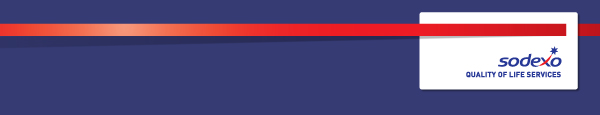 Function:Function:Function:Function:HRHRHRHRHRHRHRHRHRPosition:  Position:  Position:  Position:  HR Business Partner – Sodexo (Cyprus) LtdHR Business Partner – Sodexo (Cyprus) LtdHR Business Partner – Sodexo (Cyprus) LtdHR Business Partner – Sodexo (Cyprus) LtdHR Business Partner – Sodexo (Cyprus) LtdHR Business Partner – Sodexo (Cyprus) LtdHR Business Partner – Sodexo (Cyprus) LtdHR Business Partner – Sodexo (Cyprus) LtdHR Business Partner – Sodexo (Cyprus) LtdJob holder:Job holder:Job holder:Job holder:Rachel EvansRachel EvansRachel EvansRachel EvansRachel EvansRachel EvansRachel EvansRachel EvansRachel EvansDate (in job since):Date (in job since):Date (in job since):Date (in job since):1 April 20141 April 20141 April 20141 April 20141 April 20141 April 20141 April 20141 April 20141 April 2014Immediate manager 
(N+1 Job title and name):Immediate manager 
(N+1 Job title and name):Immediate manager 
(N+1 Job title and name):Immediate manager 
(N+1 Job title and name):Rachel James,  HR Director Defence & Government AgenciesRachel James,  HR Director Defence & Government AgenciesRachel James,  HR Director Defence & Government AgenciesRachel James,  HR Director Defence & Government AgenciesRachel James,  HR Director Defence & Government AgenciesRachel James,  HR Director Defence & Government AgenciesRachel James,  HR Director Defence & Government AgenciesRachel James,  HR Director Defence & Government AgenciesRachel James,  HR Director Defence & Government AgenciesAdditional reporting line to:Additional reporting line to:Additional reporting line to:Additional reporting line to:N/A N/A N/A N/A N/A N/A N/A N/A N/A Position location:Position location:Position location:Position location:RAF AkrotiriRAF AkrotiriRAF AkrotiriRAF AkrotiriRAF AkrotiriRAF AkrotiriRAF AkrotiriRAF AkrotiriRAF Akrotiri1.  Purpose of the Job – State concisely the aim of the job.  1.  Purpose of the Job – State concisely the aim of the job.  1.  Purpose of the Job – State concisely the aim of the job.  1.  Purpose of the Job – State concisely the aim of the job.  1.  Purpose of the Job – State concisely the aim of the job.  1.  Purpose of the Job – State concisely the aim of the job.  1.  Purpose of the Job – State concisely the aim of the job.  1.  Purpose of the Job – State concisely the aim of the job.  1.  Purpose of the Job – State concisely the aim of the job.  1.  Purpose of the Job – State concisely the aim of the job.  1.  Purpose of the Job – State concisely the aim of the job.  1.  Purpose of the Job – State concisely the aim of the job.  1.  Purpose of the Job – State concisely the aim of the job.  Partner with the business leaders to drive and deliver HR solutionsMaximise people performance and strategyExpand leadership awareness of HR processes and systems to strengthen people managementEnsure the mechanics of HR work to deliver efficiency and effectiveness for the teamsEnsure all HR practices are in accordance with the collective agreements, Republic of Cyprus employment legislation, Cypriot employment practices and  the Sodexo ways of workingPartner with the business leaders to drive and deliver HR solutionsMaximise people performance and strategyExpand leadership awareness of HR processes and systems to strengthen people managementEnsure the mechanics of HR work to deliver efficiency and effectiveness for the teamsEnsure all HR practices are in accordance with the collective agreements, Republic of Cyprus employment legislation, Cypriot employment practices and  the Sodexo ways of workingPartner with the business leaders to drive and deliver HR solutionsMaximise people performance and strategyExpand leadership awareness of HR processes and systems to strengthen people managementEnsure the mechanics of HR work to deliver efficiency and effectiveness for the teamsEnsure all HR practices are in accordance with the collective agreements, Republic of Cyprus employment legislation, Cypriot employment practices and  the Sodexo ways of workingPartner with the business leaders to drive and deliver HR solutionsMaximise people performance and strategyExpand leadership awareness of HR processes and systems to strengthen people managementEnsure the mechanics of HR work to deliver efficiency and effectiveness for the teamsEnsure all HR practices are in accordance with the collective agreements, Republic of Cyprus employment legislation, Cypriot employment practices and  the Sodexo ways of workingPartner with the business leaders to drive and deliver HR solutionsMaximise people performance and strategyExpand leadership awareness of HR processes and systems to strengthen people managementEnsure the mechanics of HR work to deliver efficiency and effectiveness for the teamsEnsure all HR practices are in accordance with the collective agreements, Republic of Cyprus employment legislation, Cypriot employment practices and  the Sodexo ways of workingPartner with the business leaders to drive and deliver HR solutionsMaximise people performance and strategyExpand leadership awareness of HR processes and systems to strengthen people managementEnsure the mechanics of HR work to deliver efficiency and effectiveness for the teamsEnsure all HR practices are in accordance with the collective agreements, Republic of Cyprus employment legislation, Cypriot employment practices and  the Sodexo ways of workingPartner with the business leaders to drive and deliver HR solutionsMaximise people performance and strategyExpand leadership awareness of HR processes and systems to strengthen people managementEnsure the mechanics of HR work to deliver efficiency and effectiveness for the teamsEnsure all HR practices are in accordance with the collective agreements, Republic of Cyprus employment legislation, Cypriot employment practices and  the Sodexo ways of workingPartner with the business leaders to drive and deliver HR solutionsMaximise people performance and strategyExpand leadership awareness of HR processes and systems to strengthen people managementEnsure the mechanics of HR work to deliver efficiency and effectiveness for the teamsEnsure all HR practices are in accordance with the collective agreements, Republic of Cyprus employment legislation, Cypriot employment practices and  the Sodexo ways of workingPartner with the business leaders to drive and deliver HR solutionsMaximise people performance and strategyExpand leadership awareness of HR processes and systems to strengthen people managementEnsure the mechanics of HR work to deliver efficiency and effectiveness for the teamsEnsure all HR practices are in accordance with the collective agreements, Republic of Cyprus employment legislation, Cypriot employment practices and  the Sodexo ways of workingPartner with the business leaders to drive and deliver HR solutionsMaximise people performance and strategyExpand leadership awareness of HR processes and systems to strengthen people managementEnsure the mechanics of HR work to deliver efficiency and effectiveness for the teamsEnsure all HR practices are in accordance with the collective agreements, Republic of Cyprus employment legislation, Cypriot employment practices and  the Sodexo ways of workingPartner with the business leaders to drive and deliver HR solutionsMaximise people performance and strategyExpand leadership awareness of HR processes and systems to strengthen people managementEnsure the mechanics of HR work to deliver efficiency and effectiveness for the teamsEnsure all HR practices are in accordance with the collective agreements, Republic of Cyprus employment legislation, Cypriot employment practices and  the Sodexo ways of workingPartner with the business leaders to drive and deliver HR solutionsMaximise people performance and strategyExpand leadership awareness of HR processes and systems to strengthen people managementEnsure the mechanics of HR work to deliver efficiency and effectiveness for the teamsEnsure all HR practices are in accordance with the collective agreements, Republic of Cyprus employment legislation, Cypriot employment practices and  the Sodexo ways of workingPartner with the business leaders to drive and deliver HR solutionsMaximise people performance and strategyExpand leadership awareness of HR processes and systems to strengthen people managementEnsure the mechanics of HR work to deliver efficiency and effectiveness for the teamsEnsure all HR practices are in accordance with the collective agreements, Republic of Cyprus employment legislation, Cypriot employment practices and  the Sodexo ways of working2. 	Dimensions – Point out the main figures / indicators to give some insight on the “volumes” managed by the position and/or the activity of the Department.2. 	Dimensions – Point out the main figures / indicators to give some insight on the “volumes” managed by the position and/or the activity of the Department.2. 	Dimensions – Point out the main figures / indicators to give some insight on the “volumes” managed by the position and/or the activity of the Department.2. 	Dimensions – Point out the main figures / indicators to give some insight on the “volumes” managed by the position and/or the activity of the Department.2. 	Dimensions – Point out the main figures / indicators to give some insight on the “volumes” managed by the position and/or the activity of the Department.2. 	Dimensions – Point out the main figures / indicators to give some insight on the “volumes” managed by the position and/or the activity of the Department.2. 	Dimensions – Point out the main figures / indicators to give some insight on the “volumes” managed by the position and/or the activity of the Department.2. 	Dimensions – Point out the main figures / indicators to give some insight on the “volumes” managed by the position and/or the activity of the Department.2. 	Dimensions – Point out the main figures / indicators to give some insight on the “volumes” managed by the position and/or the activity of the Department.2. 	Dimensions – Point out the main figures / indicators to give some insight on the “volumes” managed by the position and/or the activity of the Department.2. 	Dimensions – Point out the main figures / indicators to give some insight on the “volumes” managed by the position and/or the activity of the Department.2. 	Dimensions – Point out the main figures / indicators to give some insight on the “volumes” managed by the position and/or the activity of the Department.2. 	Dimensions – Point out the main figures / indicators to give some insight on the “volumes” managed by the position and/or the activity of the Department.Revenue FY17:€tbc€tbcEBIT growth:EBIT growth:tbcGrowth type:n/aOutsourcing rate:n/aRegion  WorkforcetbctbcRevenue FY17:€tbc€tbcEBIT margin:EBIT margin:tbcGrowth type:n/aOutsourcing rate:n/aRegion  WorkforcetbctbcRevenue FY17:€tbc€tbcNet income growth:Net income growth:tbcGrowth type:n/aOutsourcing growth rate:n/aHR in Region tbctbcRevenue FY17:€tbc€tbcCash conversion:Cash conversion:tbcGrowth type:n/aOutsourcing growth rate:n/aHR in Region tbctbcCharacteristics Characteristics Bring HR Competency and thought leadership to help drive innovation and expertise as a partner to the Relationships with segment executives, HRBPs, HR Director, on island lawyers, Cyprus employers federation, trade union representatives, central HR advisory, legal counsel, People CentreBring HR Competency and thought leadership to help drive innovation and expertise as a partner to the Relationships with segment executives, HRBPs, HR Director, on island lawyers, Cyprus employers federation, trade union representatives, central HR advisory, legal counsel, People CentreBring HR Competency and thought leadership to help drive innovation and expertise as a partner to the Relationships with segment executives, HRBPs, HR Director, on island lawyers, Cyprus employers federation, trade union representatives, central HR advisory, legal counsel, People CentreBring HR Competency and thought leadership to help drive innovation and expertise as a partner to the Relationships with segment executives, HRBPs, HR Director, on island lawyers, Cyprus employers federation, trade union representatives, central HR advisory, legal counsel, People CentreBring HR Competency and thought leadership to help drive innovation and expertise as a partner to the Relationships with segment executives, HRBPs, HR Director, on island lawyers, Cyprus employers federation, trade union representatives, central HR advisory, legal counsel, People CentreBring HR Competency and thought leadership to help drive innovation and expertise as a partner to the Relationships with segment executives, HRBPs, HR Director, on island lawyers, Cyprus employers federation, trade union representatives, central HR advisory, legal counsel, People CentreBring HR Competency and thought leadership to help drive innovation and expertise as a partner to the Relationships with segment executives, HRBPs, HR Director, on island lawyers, Cyprus employers federation, trade union representatives, central HR advisory, legal counsel, People CentreBring HR Competency and thought leadership to help drive innovation and expertise as a partner to the Relationships with segment executives, HRBPs, HR Director, on island lawyers, Cyprus employers federation, trade union representatives, central HR advisory, legal counsel, People CentreBring HR Competency and thought leadership to help drive innovation and expertise as a partner to the Relationships with segment executives, HRBPs, HR Director, on island lawyers, Cyprus employers federation, trade union representatives, central HR advisory, legal counsel, People CentreBring HR Competency and thought leadership to help drive innovation and expertise as a partner to the Relationships with segment executives, HRBPs, HR Director, on island lawyers, Cyprus employers federation, trade union representatives, central HR advisory, legal counsel, People CentreBring HR Competency and thought leadership to help drive innovation and expertise as a partner to the Relationships with segment executives, HRBPs, HR Director, on island lawyers, Cyprus employers federation, trade union representatives, central HR advisory, legal counsel, People Centre3. 	Organisation chart – Indicate schematically the position of the job within the organisation. It is sufficient to indicate one hierarchical level above (including possible functional boss) and, if applicable, one below the position. In the horizontal direction, the other jobs reporting to the same superior should be indicated.4. Context and main issues – Describe the most difficult types of problems the jobholder has to face (internal or external to Sodexo) and/or the regulations, guidelines, practices that are to be adhered to.Facilitation of change to maximize people performance Coaching and consulting to embed collaboration and ownership of people matters Senior level influencing to align HR and business with the customer dynamicEnsure the Sodexo Cyprus ethical practices are appropriate for the Republic of Cyprus and in accordance with legislationEnsure that all people risks specific to Sodexo Cyprus are identified and mitigatedManage the trade union relationships, collective agreement negotiations and application 5.  Main assignments – Indicate the main activities / duties to be conducted in the job.HR Strategy – Translate People Agenda into deliverable People Plans aligned to business strategy. Engage in thought leadership and best practice knowledge sharing to influence and challenge management thinking. Develop the Way We Work Culture– Significant change management in terms of organisational design and development to support collaboration and drive high performance. Workforce Planning & Sizing – Work with Resourcing to deliver sufficient resources to accomplish business goals in line with Demand & Supply to support segment strategies. Gain market insight and prediction of trends by service line, platform and function to shape longer term workforce planning. Achieve predictable workforce cost with expertise capability. Talent Management – Attract, develop and retain talent to enable future growth with accurate succession planning and internal advancement against agreed development plans. Understand the mobility of talent within UK&I.  Training & Development – Work with L&D and SMEs to define competencies and establish role profile frameworks with career pathways for development of expertise. Understand the L&D requirements of segments to design deploy and improve service training models.  Share insight to shape the L&D Planning for the Service Operations team.  Quality of Life and Engagement – Facilitate engagement levels in line with segment targets through close liaison with the team People Groups for engagement and IIP Gold. Work with Transversal HR to devise Reward and Recognition Strategies that are fit for purpose for functional teams. Deliver HR calendar activity which enhances Quality of Life, diversity and inclusion for our employees to enable Service Operations employee ambassadors  to act as global citizens Labour Models & Costs – Devise labour models with SMEs for each offer with predictable and competitive labour costs for simple and complex solutions.  Optimise our labour costs to drive margin improvements. HR bid support – enhance best practice, process, materials and toolkits to support growth.Employee Relations and Performance Management – Support Managers with case management matters. Support value creation from the Ingenium process to drive proactive performance management.  Challenge performance on established people metrics – engagement, retention, development and productivity. 6.  Accountabilities – Give the 3 to 5 key outputs of the position vis-à-vis the organization; they should focus on end results, not duties or activities.Performance on established people-metrics; Quality of Life progress for all Service Operations Sodexo employees (contribution), and all Service Operations employees (responsibility): engagement, retention, development and productivityFull compliance with HR policies, guidelines, processes and SLAs Optimisation of labour costs in operations for margin improvementIdentification and mitigation of potential people risks in CyprusDefence and Government Services HR plans and targets achieved through effective management of performance7.  Person Specification – Indicate the skills, knowledge and experience that the job holder should require to conduct the role effectivelySubstantial HR generalist experience with a professional approach and commercial acumen Strong senior level influencer and experienced in business partnering with stakeholder management skillsExcellent interpersonal, communication and presentation skills Passion to drive through the people strategy with strong facilitation and coaching skills Experience of organisational development and design with facilitation of change Experience of working with multiple trade unionsCIPD qualified8.  Competencies – Indicate which of the Sodexo core competencies and any professional competencies that the role requires